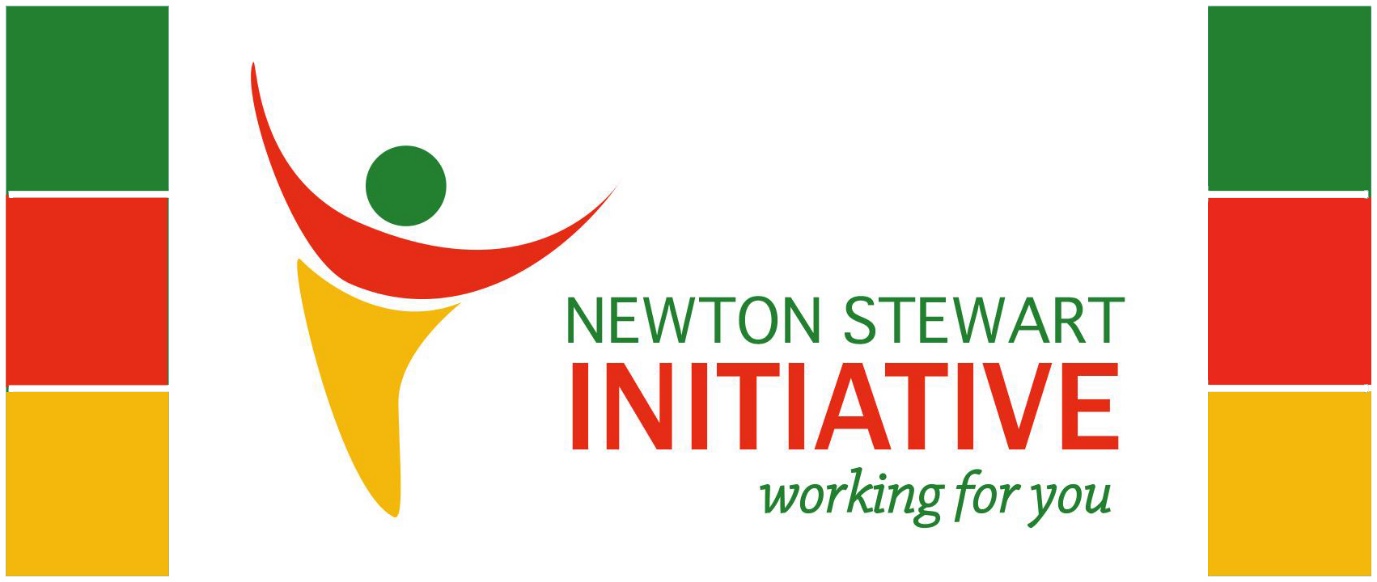 NSI Trustee Application FormName: ___________________________________________________________________________Date of Birth: ___________________________________________________________________________Address:	Email:___________________________	_______________________________________________________________________________	Phone Number:___________________________	_________________________Tell us a bit about yourself (work history, hobbies/interests):________________________________________________________________________________________________________________________________________________________________________________________________________________________________________________________________________________________________________________________________________________________________________________________________________________________________________________________________________________________________________________________________________________________________________________________________________________________Why are you interested in being a Trustee for NSI?:________________________________________________________________________________________________________________________________________________________________________________________________________________________________________________________________________________________________________________________________________________________________________________________________________________________________________________________________________________________________________________________________________________________________________________________________________________________What do you think you would bring to our Board of Trustees?:________________________________________________________________________________________________________________________________________________________________________________________________________________________________________________________________________________________________________________________________________________________________________________________________________________________________________________________________________________________________________________________________________________________________________________________________________________________